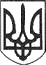 РЕШЕТИЛІВСЬКА МІСЬКА РАДАПОЛТАВСЬКОЇ ОБЛАСТІРОЗПОРЯДЖЕННЯ21  квітня  2023 року   		                                                                            № 102  Про проведення громадськогообговорення щодо  організації співробітництва територіальнихгромадКеруючись пунктом 20 частини четвертої ст. 42 Закону України „Про місцеве самоврядування в Україні”, постановою Кабінету Міністрів України від 03.11.2010 № 996 ,,Про забезпечення участі громадськості у формуванні та реалізації державної політики”, ст. 6 Закону України ,,Про співробітництво територіальних громад’’ , беручи до уваги лист Терешківської сільської ради від 18.04.2023 № 720/02-54 ,,Про пропозицію про початок переговорів з питань організації співробітництва”,ЗОБОВ’ЯЗУЮ: 1. Провести громадське обговорення щодо можливого співробітництва Терешківської сільської територіальної громади через Терешківську сільську раду в особі сільського голови Турпітька Віталія Петровича та Решетилівською міською територіальною громадою через Решетилівську міську раду в особі міського голови Дядюнової Оксани Анатоліївни у сфері освіти щодо делегування повноважень по забезпеченню координації професійного розвитку педагогічних працівників.2. Обговорення провести  у формі засідання круглого столу   08 травня 2023 року о 17 год. 00 хв. за адресою: м. Решетилівка, вул. Шевченка, 3а (зал засідань відділу освіти, І поверх). 3. Відділу освіти Решетилівської міської ради (Костогриз А.М.):1) у ході громадського обговорення сприяти налагодженню системного діалогу з громадськістю;2) провести вивчення громадської думки; 3) здійснити необхідні заходи щодо організації підготовки та проведення консультацій з громадськістю;4) сформувати пропозиції надані учасниками громадського обговорення щодо співробітництва територіальних громад  у сфері освіти по забезпеченню координації професійного розвитку педагогічних працівників;5) провести аналіз результатів громадського обговорення;6) забезпечити врахування результатів обговорення під час прийняття остаточного рішення.4. Відділу організаційно-інформаційної роботи, документообігу та управління персоналом виконавчого комітету Решетилівської міської ради (Мірошник О.О.) оприлюднити дане розпорядження на офіційному сайті міської ради для забезпечення доступу громадськості до зазначеної інформації.Міський голова								О.А. Дядюнова